THE PITCHERS WATERMELON PUNCH / AGRICOLE RUM, LIME, AGAVE, MINTRED BULL RED EDITION (WATERMELON)TROPICALITY / VANILLA VODKA, COCONUT RUM, PINEAPPLE + PASSION FRUIT / 19.60SOCO TEA PARTY / SOUTHERN COMFORT, PEACH SCHNAPPS, LEMON, ELDERFLOWER AND ICED TEA / 19.60KRAFT + SPICE / DARK + SPICED RUM, VANILLA, LIME, MINT + GINGER BEER / 19.60SEX ON THE BEACH / VODKA, PEACH SCHNAPPS, ORANGE + CRANBERRY / 19.60BULLITT / VODKA, VANILLA, BERRIES, SUGAR FREE RED BULL / 19.60LONG ISLAND ICED TEA / VODKA, RUM, GIN, TEQUILA, TRIPLE SEC, LIME + COLA / 19.60ELDERFLOWER + BERRY COLLINS / GIN, ELDERFLOWER, LEMON, SODA + CRÈME DE MURE / 19.60PASHIONISTA / VODKA, VANILLA, PASSION FRUIT PUREE, SUGAR / 19.60COWBOY CUTOUT / AMERICAN WHISKEY, LEMON, AGAVE, ROSEMARY + GINGER ALE / 19.60SPEEDBOAT / DARK RUM, AMARETTO, TROPICAL RED BULL, LIME + ANGOSTURA BITTERS / 19.60MOJITO / RUM, MINT, LIME, SUGAR + SODA / 19.60LYCHEE COOLER / RHUBARB GIN, LYCHEE LIQUEUR, ELDERFLOWER, LEMON + SODA / 19.60THE PITCHERS WATERMELON PUNCH / AGRICOLE RUM, LIME, AGAVE, MINTRED BULL RED EDITION (WATERMELON)TROPICALITY / VANILLA VODKA, COCONUT RUM, PINEAPPLE + PASSION FRUIT / 19.60SOCO TEA PARTY / SOUTHERN COMFORT, PEACH SCHNAPPS, LEMON, ELDERFLOWER AND ICED TEA / 19.60KRAFT + SPICE / DARK + SPICED RUM, VANILLA, LIME, MINT + GINGER BEER / 19.60SEX ON THE BEACH / VODKA, PEACH SCHNAPPS, ORANGE + CRANBERRY / 19.60BULLITT / VODKA, VANILLA, BERRIES, SUGAR FREE RED BULL / 19.60LONG ISLAND ICED TEA / VODKA, RUM, GIN, TEQUILA, TRIPLE SEC, LIME + COLA / 19.60ELDERFLOWER + BERRY COLLINS / GIN, ELDERFLOWER, LEMON, SODA + CRÈME DE MURE / 19.60PASHIONISTA / VODKA, VANILLA, PASSION FRUIT PUREE, SUGAR / 19.60COWBOY CUTOUT / AMERICAN WHISKEY, LEMON, AGAVE, ROSEMARY + GINGER ALE / 19.60SPEEDBOAT / DARK RUM, AMARETTO, TROPICAL RED BULL, LIME + ANGOSTURA BITTERS / 19.60MOJITO / RUM, MINT, LIME, SUGAR + SODA / 19.60LYCHEE COOLER / RHUBARB GIN, LYCHEE LIQUEUR, ELDERFLOWER, LEMON + SODA / 19.60THE COCKTAILSRAINBOW ROAD / VANILLA VODKA, CHAMBORD, LEMON, SUGAR + DASH OF EGGWHITE FOR THE FLUFF / 10.00DISCO VOLANTE / GIN, LIMONCELLO, LEMON, SUGAR / 9.00VALENTINO CUP / VANILLA VODKA, APEROL, STRAWBERRY CANDY + PASSION FRUIT / 8.50CLASSIC DAIQUIRI / RUM, LIME + SUGAR / 7.50GRAPEFRUIT SPRITZ / GIN, MARTINI FIERO, SAN PELLEGRINO GRAPEFRUIT SODA + MINT / 7.70OLD FASHIONED / 1 BOURBON, 3 INGREDIENTS, + LOVE IN THE MAKING / 10.50TOMMY’S MARGARITA / TEQUILA, LIME + AGAVE, ON THE ROCKS / 8.50PORN STAR / VANILLA VODKA, PASSION FRUIT + SIDE OF PROSECCO / 10.00BITE MY CHERRY / JACK DANIEL’S, AMARETTO, CHERRY,LIME + COLA / 8.50APEROL SPRITZ / APEROL, PROSECCO + SODA / 9.00TROPICAL RUM BULL / BACARDI SPICED RUM, LIME, ANGOSTURA BITTERS + TROPICAL RED BULL / 10.00MOJITO / RUM, MINT, SUGAR,LIME + SODA OR WITH SEASONAL FLAVOUR / 10.00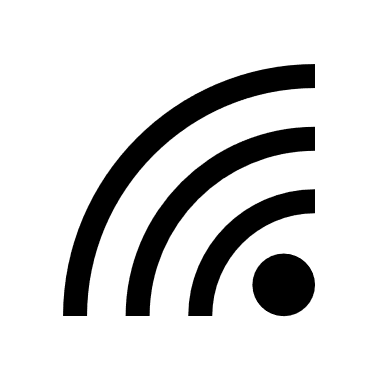 ESPRESSO MARTINI / VODKA, FAIR COFFEE LIQUEUR, ESPRESSO, WHAT ELSE? / 8.50THE COCKTAILSRAINBOW ROAD / VANILLA VODKA, CHAMBORD, LEMON, SUGAR + DASH OF EGGWHITE FOR THE FLUFF / 10.00DISCO VOLANTE / GIN, LIMONCELLO, LEMON, SUGAR / 9.00VALENTINO CUP / VANILLA VODKA, APEROL, STRAWBERRY CANDY + PASSION FRUIT / 8.50CLASSIC DAIQUIRI / RUM, LIME + SUGAR / 7.50GRAPEFRUIT SPRITZ / GIN, MARTINI FIERO, SAN PELLEGRINO GRAPEFRUIT SODA + MINT / 7.70OLD FASHIONED / 1 BOURBON, 3 INGREDIENTS, + LOVE IN THE MAKING / 10.50TOMMY’S MARGARITA / TEQUILA, LIME + AGAVE, ON THE ROCKS / 8.50PORN STAR / VANILLA VODKA, PASSION FRUIT + SIDE OF PROSECCO / 10.00BITE MY CHERRY / JACK DANIEL’S, AMARETTO, CHERRY,LIME + COLA / 8.50APEROL SPRITZ / APEROL, PROSECCO + SODA / 9.00TROPICAL RUM BULL / BACARDI SPICED RUM, LIME, ANGOSTURA BITTERS + TROPICAL RED BULL / 10.00MOJITO / RUM, MINT, SUGAR,LIME + SODA OR WITH SEASONAL FLAVOUR / 10.00ESPRESSO MARTINI / VODKA, FAIR COFFEE LIQUEUR, ESPRESSO, WHAT ELSE? / 8.50THE COCKTAILSRAINBOW ROAD / VANILLA VODKA, CHAMBORD, LEMON, SUGAR + DASH OF EGGWHITE FOR THE FLUFF / 10.00DISCO VOLANTE / GIN, LIMONCELLO, LEMON, SUGAR / 9.00VALENTINO CUP / VANILLA VODKA, APEROL, STRAWBERRY CANDY + PASSION FRUIT / 8.50CLASSIC DAIQUIRI / RUM, LIME + SUGAR / 7.50GRAPEFRUIT SPRITZ / GIN, MARTINI FIERO, SAN PELLEGRINO GRAPEFRUIT SODA + MINT / 7.70OLD FASHIONED / 1 BOURBON, 3 INGREDIENTS, + LOVE IN THE MAKING / 10.50TOMMY’S MARGARITA / TEQUILA, LIME + AGAVE, ON THE ROCKS / 8.50PORN STAR / VANILLA VODKA, PASSION FRUIT + SIDE OF PROSECCO / 10.00BITE MY CHERRY / JACK DANIEL’S, AMARETTO, CHERRY,LIME + COLA / 8.50APEROL SPRITZ / APEROL, PROSECCO + SODA / 9.00TROPICAL RUM BULL / BACARDI SPICED RUM, LIME, ANGOSTURA BITTERS + TROPICAL RED BULL / 10.00MOJITO / RUM, MINT, SUGAR,LIME + SODA OR WITH SEASONAL FLAVOUR / 10.00ESPRESSO MARTINI / VODKA, FAIR COFFEE LIQUEUR, ESPRESSO, WHAT ELSE? / 8.50THE COCKTAILSRAINBOW ROAD / VANILLA VODKA, CHAMBORD, LEMON, SUGAR + DASH OF EGGWHITE FOR THE FLUFF / 10.00DISCO VOLANTE / GIN, LIMONCELLO, LEMON, SUGAR / 9.00VALENTINO CUP / VANILLA VODKA, APEROL, STRAWBERRY CANDY + PASSION FRUIT / 8.50CLASSIC DAIQUIRI / RUM, LIME + SUGAR / 7.50GRAPEFRUIT SPRITZ / GIN, MARTINI FIERO, SAN PELLEGRINO GRAPEFRUIT SODA + MINT / 7.70OLD FASHIONED / 1 BOURBON, 3 INGREDIENTS, + LOVE IN THE MAKING / 10.50TOMMY’S MARGARITA / TEQUILA, LIME + AGAVE, ON THE ROCKS / 8.50PORN STAR / VANILLA VODKA, PASSION FRUIT + SIDE OF PROSECCO / 10.00BITE MY CHERRY / JACK DANIEL’S, AMARETTO, CHERRY,LIME + COLA / 8.50APEROL SPRITZ / APEROL, PROSECCO + SODA / 9.00TROPICAL RUM BULL / BACARDI SPICED RUM, LIME, ANGOSTURA BITTERS + TROPICAL RED BULL / 10.00MOJITO / RUM, MINT, SUGAR,LIME + SODA OR WITH SEASONAL FLAVOUR / 10.00ESPRESSO MARTINI / VODKA, FAIR COFFEE LIQUEUR, ESPRESSO, WHAT ELSE? / 8.50BEERS + CIDERBECKS / 4.40PERONI / 5.20CORONA / 5.00 BREWDOG PUNK IPA / 5.50HOEGAARDEN / 5.50KOPPABERG CIDER / 6.50WINE PROSECCO NV STELLA D’ITALIA DOC / BOTTLE 30.00 / GLASS 7.00BELAIRE ROSÉ / SPARKLING ROSE / 40.00MUMM CORDON ROUGE / CHAMPAGNE BRUT N.V. / 45.00MOET&CHANDON / CHAMPAGNE BRUT N.V. / 60.00HOUSE WINE / BOTTLE 19.60 / GLASS 3.90/4.90WINE PROSECCO NV STELLA D’ITALIA DOC / BOTTLE 30.00 / GLASS 7.00BELAIRE ROSÉ / SPARKLING ROSE / 40.00MUMM CORDON ROUGE / CHAMPAGNE BRUT N.V. / 45.00MOET&CHANDON / CHAMPAGNE BRUT N.V. / 60.00HOUSE WINE / BOTTLE 19.60 / GLASS 3.90/4.90SPIRITSHOUSE SPIRIT (SINGLE) FROM 4.00MIXER FROM 1.00RED BULL / 4.00SUGAR FREE RED BULL / 4.00TROPICAL RED BULL / 4.00WATERMELON RED BULL / 4.00SCAN FOR FREE WIFI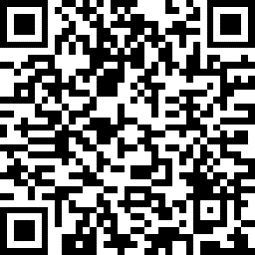 SCAN FOR FREE WIFIEAST STREET KITCHENTILL 2200HTHAI PRAWN CRACKERS / 2.95 WITH SWEET CHILLI SAUCEPLATTERSMEATY SHARING PLATTER (FOR 2) / 16.90 SATAY CHICKEN, STICKY WINGS, PORK DUMPLINGS AND BALINESE PORK BELLY. VEGAN SHARING PLATTER (FOR 2) / 14.95 SPRING ROLLS, STICKY TOFU, CORN FRITTERS, JACKFRUIT REDANG, ROTI SLICES AND SMACKED CUCUMBER SALAD. SMALL PLATESSTICKY WINGS / 6.95  CRISPY FRIED CHICKEN WINGS WITH SESAME AND SWEET CHILLI GLAZE.KOREAN WINGS / 7.50 KOREAN FRIED CHICKEN WINGS COATED IN A HOT SWEET AND SAVOURY KOREAN RED PEPPER SAUCE AND PEANUTS.PORK GYOZA/  5.95 PORK DUMPLING  WITH A SOY AND CHILLI DIP.CORN FRITTERS / 5.50 WITH A SWEET AND SOUR PEANUT DIPCOCONUT PRAWNS  / 6.95 WITH SWEET CHILLI DIPSPRING ROLLS / 4.95 LIGHTLY FRIED AND SERVED WITH HOISIN AND PEANUT DIP BALINESE PORK BELLY / 5.95 / COATED IN STAR ANISE, CINNAMON, GINGER AND OYSTER SAUCESATAY CHICKEN  / 5.95 WITH RED ONION, CUCUMBER AND A PEANUT DIPDESSERTSROTI PANCAKE / 4.95 BUTTERY FLAKY ROTI DRIZZLED WITH CONDENSED MILK AND A SPRINKLE OF CINNAMON SUGAR. SERVED WITH CINNAMON ICE CREAM.CHURROS / 4.50 DELICIOUSLY CRUNCHY DOUGHNUT STICKS SERVED WITH CARAMEL SAUCE. EAST STREET KITCHENTILL 2200HTHAI PRAWN CRACKERS / 2.95 WITH SWEET CHILLI SAUCEPLATTERSMEATY SHARING PLATTER (FOR 2) / 16.90 SATAY CHICKEN, STICKY WINGS, PORK DUMPLINGS AND BALINESE PORK BELLY. VEGAN SHARING PLATTER (FOR 2) / 14.95 SPRING ROLLS, STICKY TOFU, CORN FRITTERS, JACKFRUIT REDANG, ROTI SLICES AND SMACKED CUCUMBER SALAD. SMALL PLATESSTICKY WINGS / 6.95  CRISPY FRIED CHICKEN WINGS WITH SESAME AND SWEET CHILLI GLAZE.KOREAN WINGS / 7.50 KOREAN FRIED CHICKEN WINGS COATED IN A HOT SWEET AND SAVOURY KOREAN RED PEPPER SAUCE AND PEANUTS.PORK GYOZA/  5.95 PORK DUMPLING  WITH A SOY AND CHILLI DIP.CORN FRITTERS / 5.50 WITH A SWEET AND SOUR PEANUT DIPCOCONUT PRAWNS  / 6.95 WITH SWEET CHILLI DIPSPRING ROLLS / 4.95 LIGHTLY FRIED AND SERVED WITH HOISIN AND PEANUT DIP BALINESE PORK BELLY / 5.95 / COATED IN STAR ANISE, CINNAMON, GINGER AND OYSTER SAUCESATAY CHICKEN  / 5.95 WITH RED ONION, CUCUMBER AND A PEANUT DIPDESSERTSROTI PANCAKE / 4.95 BUTTERY FLAKY ROTI DRIZZLED WITH CONDENSED MILK AND A SPRINKLE OF CINNAMON SUGAR. SERVED WITH CINNAMON ICE CREAM.CHURROS / 4.50 DELICIOUSLY CRUNCHY DOUGHNUT STICKS SERVED WITH CARAMEL SAUCE. ROXY’S TOASTIES – ALL NIGHT LONG!HAM + CHEESE / 6.00 Cooked COOKED HAM AND CHEDDAR CHEESE BETWEEN TWO THICK SLICES OF SLICED BREAD, TOASTED!CHICKEN + CHEESE / 6.00 CHICKEN AND CHEDDAR CHEESE BETWEEN TWO THICK SLICES OF SLICED BREAD, TOASTED!VEGGIE  / 6.00 CHEDDAR CHEESE AND SWEET CHILI BETWEEN TWO THICK SLICES OF SLICED BREAD, TOASTED!ROXY’S TOASTIES – ALL NIGHT LONG!HAM + CHEESE / 6.00 Cooked COOKED HAM AND CHEDDAR CHEESE BETWEEN TWO THICK SLICES OF SLICED BREAD, TOASTED!CHICKEN + CHEESE / 6.00 CHICKEN AND CHEDDAR CHEESE BETWEEN TWO THICK SLICES OF SLICED BREAD, TOASTED!VEGGIE  / 6.00 CHEDDAR CHEESE AND SWEET CHILI BETWEEN TWO THICK SLICES OF SLICED BREAD, TOASTED!ROXY’S TOASTIES – ALL NIGHT LONG!HAM + CHEESE / 6.00 Cooked COOKED HAM AND CHEDDAR CHEESE BETWEEN TWO THICK SLICES OF SLICED BREAD, TOASTED!CHICKEN + CHEESE / 6.00 CHICKEN AND CHEDDAR CHEESE BETWEEN TWO THICK SLICES OF SLICED BREAD, TOASTED!VEGGIE  / 6.00 CHEDDAR CHEESE AND SWEET CHILI BETWEEN TWO THICK SLICES OF SLICED BREAD, TOASTED!